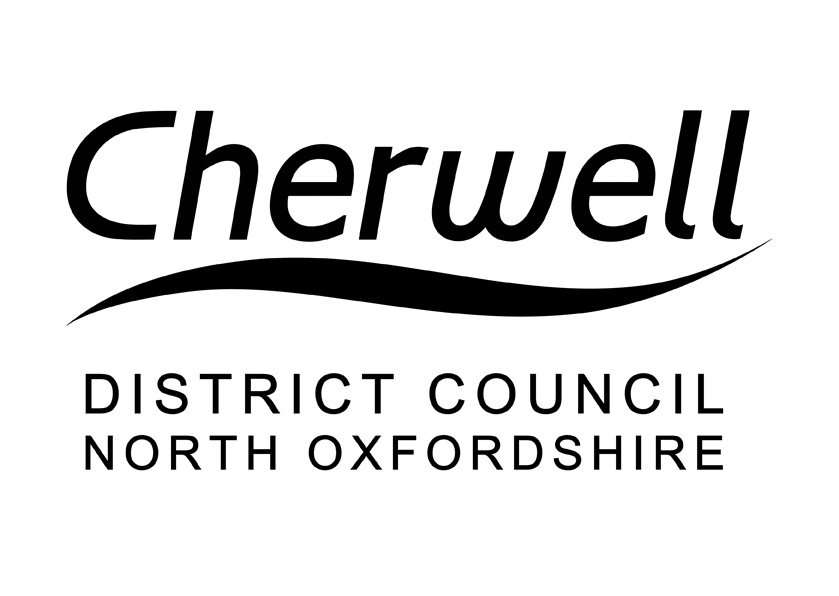 Mid Cherwell Neighbourhood Plan 2018 – 2031Regulation 16 Consultation 4th May to 19th June 2018Response FormThe proposed Mid Cherwell Neighbourhood Plan 2018-2031 has been published for the purpose of inviting representations before it is independently examined. All documents can be viewed on the District Council’s website at: https://www.cherwell.gov.uk/info/221/neighbourhood-plans/400/mid-cherwell-neighbourhood-plan or www.cherwell.gov.uk/planningpolicyconsultation or at the locations listed in the Public NoticeThere are a number of ways to make comments:Complete this form and email it to: PlanningPolicyConsultation@Cherwell-dc.gov.uk Print this form, fill it in and post it to: Planning Policy, Strategic Planning and Growth Strategy team, Cherwell District Council, Bodicote House, Bodicote, Banbury OX15 4AA.Email or post your representations without using this form to  the above addressesDeadline: Tuesday 19th June 2018 (by 5pm) Representations received after this date may not be accepted.Please note that any anonymous representations cannot be accepted.How to use this form?Please complete Part A in full, in order for your representations to be taken into account at the Neighbourhood Plan examination.Please complete Part B overleaf, identifying which policy or section your comment relates to by completing the appropriate box. Please repeat this section for subsequent comments relating to other sections of the plan.Next StepsAll representations submitted to Cherwell District Council will be forwarded to the independent examiner for consideration ahead of the examination of the Plan. Comments will be used to inform potential modifications to the Plan, which an examiner may conclude are required before it can proceed to public referendum.PART APART BTo which part of the document does your representation relate to? Do you support, oppose, or wish to comment on this section? (Please tick one answer)Please use the following space to write your comments, clearly stating the policy, paragraph or page number you are commenting on.  Continue on further sheets as necessary.  Please provide reasons for your comments. To which part of the document does your representation relate to? Do you support, oppose, or wish to comment on this section? (Please tick one answer)Please use the following space to write your comments, clearly stating the policy, paragraph or page number you are commenting on.  Continue on further sheets as necessary.  Please provide reasons for your comments. If you have additional representations feel free to include additional pages. Please make sure any additional pages are clearly labelled/ addressed or attached.A Neighbourhood Planning Examination is normally undertaken through written representations only. A hearing may be held at the Examiner’s discretion where they consider this would be helpful to understand issues in greater detail.  If you believe a hearing is necessary, please set out your reason(s) below:Please state whether you would like to be notified of the Council’s decision on the Neighbourhood Plan Proposal. Please tick one box below.Yes                                                                        No       Personal Details (if applicable)Agent’s Details (if applicable)Title(will be published)First Name(will be published)Last Name(will be published)Job Title  (where relevant)(Internal use by Council Only)Organisation (where relevant)Address(Internal use by Council Only)Postcode(Internal use by Council Only)Tel. No.(Internal use by Council Only)Email Address(Internal use by Council Only)Section (and page number)Policy Reference:Support Support with modificationsOpposeHave Comments Please give details of your reasons for support/ opposition, or make other comments here:(Continue on separate sheet if necessary)What improvements or modifications would you suggest?(Continue on separate sheet if necessary)Section (and page number)Policy Reference:Support Support with modificationsOpposeHave CommentsPlease give details of your reasons for support/ opposition, or make other comments here:(Continue on separate sheet if necessary)What improvements or modifications would you suggest?(Continue on separate sheet if necessary)